Пожарная безопасность в новогодние праздники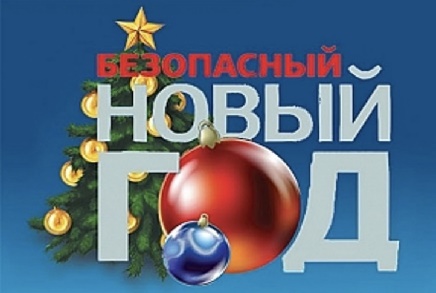    Новогодние и Рождественские праздники – замечательное время, как для детей, так и для взрослых. Почти в каждом доме устанавливают и украшают разноцветными лампочками гирлянд красавицу-ёлку. Также неотъемлемыми атрибутами Нового года являются хлопушки с бесчисленными конфетти, бенгальские огни и красочные фейерверки. Для того чтобы праздничные зимние каникулы не были омрачены, работники ОППО-33 Саянского района краевого учреждения «Противопожарная охрана Красноярского края» советуют обратить пристальное внимание на соблюдение правил пожарной безопасности, которые, кстати, совсем не сложны.
      Итак, чтобы новогодняя елка не стала причиной пожара устанавливать ее необходимо на устойчивом основании, подальше от обогревательных приборов, а также, чтобы ветви новогодней красавицы не касались занавесок, портеров, мебели и электрооборудования. Электромонтаж иллюминации должен быть проведен с соблюдением всех необходимых правил. Наряжать новогоднюю елку следует исключительно электрическими гирляндами заводского производства.         При покупке пиротехнических изделий необходимо ознакомиться с сертификатом соответствия данного вида продукции и  правилами ее использования. Покупать пиротехнику следует в специализированных магазинах и отделах.  Нельзя носить пиротехнические изделия в карманах. Нельзя наклоняться над фейерверком. Использовать пиротехнику следует только на улице, на открытых площадках, подальше от домов и скопления больших масс людей.   Родители! Помните, что применение пиротехнических изделий опасно для здоровья ваших детей. Если пиротехнику на улице применяет несовершеннолетний, то административную ответственность за это правонарушение будут нести его родители. Продажа пиротехнических изделий лицам, не достигшим 16 лет, запрещена.   В случае обнаружения загорания немедленно сообщить в пожарную охрану по телефону 101, 112.Если загорание небольшое, постараться потушить его своими силами, используя подручные материалы (вода, снег, песок и т.д.).Помните! Пожар легче предотвратить! Пусть наступающие праздники запомнятся Вам лишь приятными впечатлениями!